CÔNG TY CỔ PHẦN TAXI GAS SG PETROLIMEX   CỘNG HÒA XÃ HỘI CHỦ NGHĨA VIỆT NAM              ---------------0-----------------	                            Độc lập – Tự do – Hạnh phúc                   Soá:            /PTaxi-HÑQT			           ----------- o -----------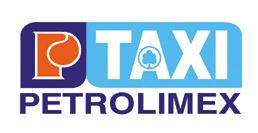 NGHỊ QUYẾTCỦA HỘI ĐỒNG QUẢN TRỊ CÔNG TY CỔ PHẦN TAXI GAS SAØI GOØN PETROLIMEXHôm nay, vào hồi 10h09 ngày 17 tháng 08  năm 2015, tại văn phòng Công ty cổ phần taxi gas Sài Gòn Petrolimex, Số 178/6 Điện Biên Phủ, P21, quận Bình Thạnh, TP. HCM tieán haønh hoïp Hoäi ñoàng quaûn trò Coâng ty coå phaàn taxi gas Saøi Goøn Petrolimex. I. Thành phần:- Ông Kakazu Shogo 			– Chủ tịch HĐQT- Ông Shimabukuro Yoshihiko	- Ủy viên HĐQT (Thông qua ứng dụng skype)- Ông Ryotaro Ohtake 		- Ủy viên HĐQT (Thông qua ứng dụng skype)- Ông Bùi Quốc Hưng 		– Ủy viên HĐQT- Ông Đinh Quang Phước Thanh	– Ủy viên HĐQT- Ông Fukadai Ritsuo – Đại diện theo ủy quyền của ông Nguyễn Ngọc Minh (ủy viên HĐQT)II. Nội dung và chương trình họp- Đánh giá kết quả kinh doanh 6 tháng đầu năm 2015.- Công tác cán bộ Kế toán trưởng Công ty- Một số nội dung khác.Sau thôøi gian trao ñoåi, thaûo luaän, Hoäi nghò ñi ñeán quyeát nghò caùc vaán ñeà sau:QUYẾT NGHỊÑieàu 1: Đồng ý để bà Nguyễn Thị Thủy thôi nhiệm vụ Kế toán trưởng Công ty cổ phần taxi gas Sài Gòn Petrolimex kể từ ngày 17/08/2015 theo nguyện vọng cá nhân.Ñieàu 2:  Bổ nhiệm bà Nguyễn Thị Thanh Chi – Giữ chức Kế toán trưởng Công ty cổ phần taxi gas Sài Gòn Petrolimex kể từ ngày 17/08/2015. Điều 3: Phương án mua xe taxi của Công ty cổ phần vận chuyển Sài Gòn Tourist cần phải xây dựng, tính toán kỹ các rủi ro cũng như đàm phán về mức giá mua xe, mức giá cho thuê để Hội đồng quản trị xem xét quyết định.                                                                       TM. HOÄI ÑOÀNG QUAÛN TRÒ                                                                                                               CHUÛ TÒCH                                                                                                          KAKAZU SHOGO